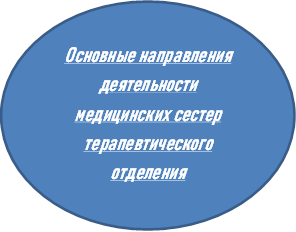 ОБЕСПЕЧЕНИЕ РАБОТЫ ТЕРАПЕВТИЧЕСКОГО ОТДЕЛЕНИЯФункции медсестры процедурного кабинета:Обязанности медсестры процедурного кабинетаВыполнение лечебно-диагностических мероприятий:2. Делопроизводство. Ведение журналов:3. Купирование осложнений, связанных с проведением медицинских манипуляций с извещением врача.– введение лекарственных средств и проведение лечебных мероприятий в соответствии с регламентацией видов деятельности медсестры;– забор крови из вены для диагностических исследований;– ассистирование врачу при:       – назначений;       – учета работы процедурного кабинета;       – учета взятия крови на биохимические исследования;         - регистрации обследований больных на RW;4. Организация работы младшего медицинского персонала.а) определении группы крови и резус-фактора;б) переливании крови;в) веносекции;г) проведении аллергических проб;д) проведении пункций;е) проведении манипуляций при тяжелом состоянии больного;ж) апробации нового лекарственного средства.– учета переливания крови и кровезаменителей (ф. №009/у);- учета забора крови на групповую принадлежность;– регистрации проведения генеральных уборок;– температурного режима холодильника;– осложнений, связанных с медицинскими манипуляциями;5. Участие в подготовке резерва сестер процедурного кабинета.– регистрации и контроля работы бактерицидной установки.